	Fédération Francophone Belge de Ski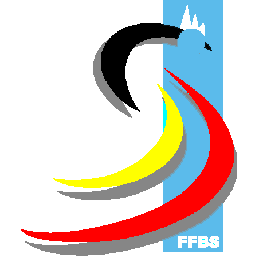 		Stage technique préparation MSInFICHE SIGNALETIQUEDonnées administratives du candidatNOM + Prénom : Date de naissance : GSM :Adresse postale : Affiliation à la FFBS (qui comprend l’assurance RC, assurance individuelle accident en option). Ne comprend pas d’assurance assistance !Nom du club : N° d’affiliation : Personnes à contacter en cas d’accidentNOM Prénom :GSM : NOM Prénom : GSM : 